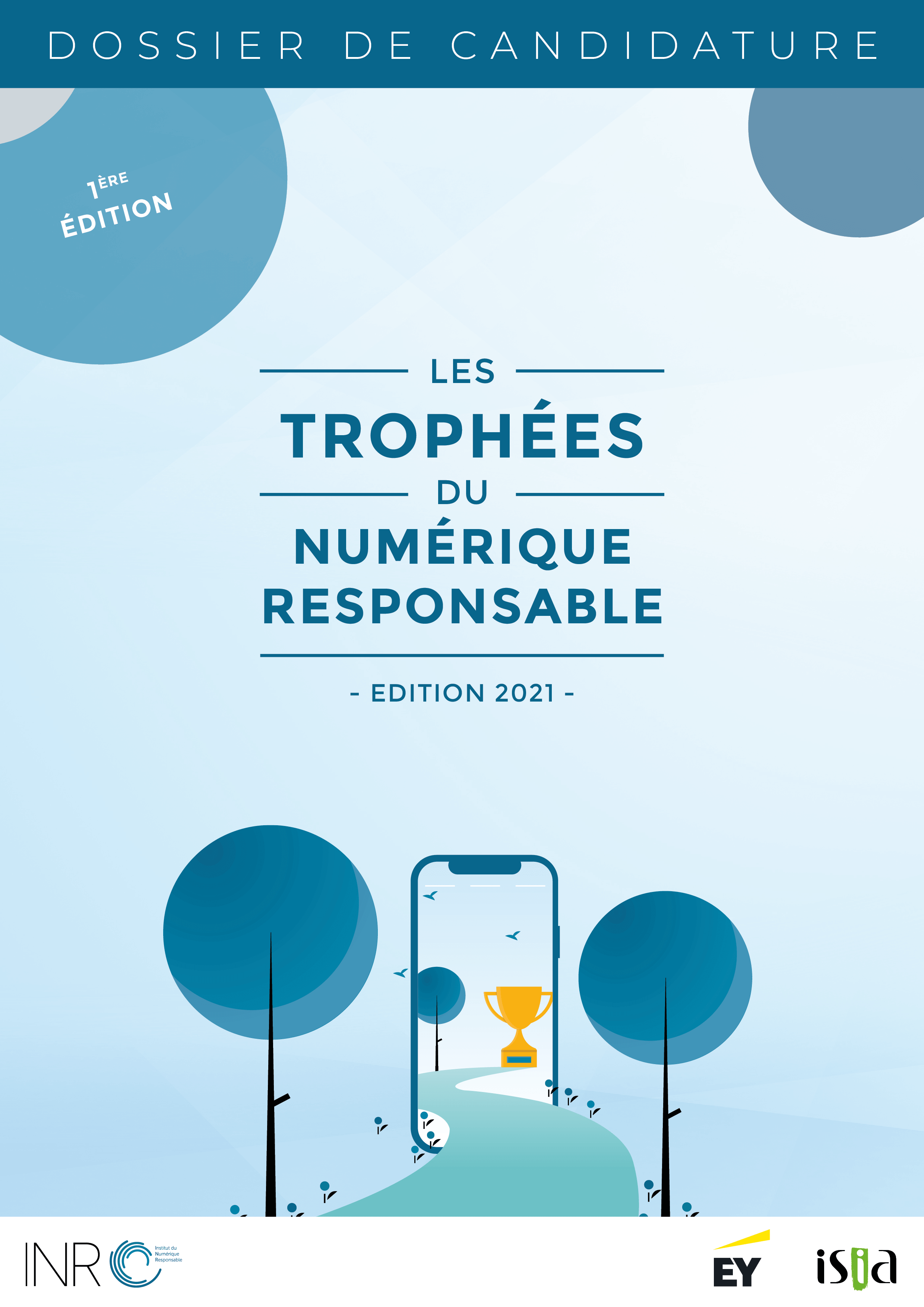 Quels sont les projets pouvant être présentés 
aux Trophées du Numérique Responsable ?Vous pouvez présenter un projet, une initiative ou une action emblématique en lien
avec le Numérique Responsable.Voici ci-dessous un exemple de réalisation par catégorie :Comment candidater et jusqu’à quelle date ?Afin de permettre au jury des Trophées du Numérique Responsable 2021 d’étudier 
l’ensemble des dossiers, nous vous remercions de nous faire parvenir votre dossier de 
candidature via le formulaire de candidature en ligne.Vous avez jusqu’au 15 octobre 2021 pour nous faire parvenir votre dossier de candidature.Comment compléter un dossier ?Le dossier de candidature pour les Trophées du Numérique Responsable comporte deux parties :Il est nécessaire de joindre au moins un document (livrable, démonstration, présentation) 
qui illustre votre réalisation. Pensez à joindre à votre dossier tout élément qui permettra 
au jury d’apprécier l’impact de la démarche menée dans votre organisation.Pour toute question concernant le renseignement du dossier, n’hésitez pas à contacter 
notre équipe : tropheesnr@institutnr.org description de la réalisationMerci de répondre aux questions de cette partie sur 1 page maximum. Pouvez-vous décrire brièvement votre réalisation ?Combien de personnes ont travaillé autour de cette réalisation ?Quelle est la période de mise en œuvre de la réalisation ?
(de l’identification de l’idée à sa mise en place)Avez-vous des ressources dédiées à la prise en charge d’action 
en faveur du Numérique responsable ?Le contexte de la réalisationMerci de répondre aux questions de cette partie sur 2 pages maximum. Indiquez dans cette section, les détails de votre réalisation correspondant aux éléments
ci-dessous afin de promouvoir la valeur de votre réalisation auprès du jury. Vous pouvez illustrer vos informations avec des photos, schémas, livrables, etc.Contexte de l’initiativeExemples : les relations que vous entretenez avec les parties prenantes de
l’initiative, l’origine de cette initiative, etc.Enjeux de l’initiativeExemples : minimiser l’empreinte carbone des services numériques, piloter
son empreinte environnementale, etc.Problématique et objectifs de départExemples : évaluer l’empreinte carbone des services numériques, identifier les
risques associés et les moyens de la minimiser, etc.Soutiens autour de cette initiativeExemples : soutien d’une association, d’une entreprise, partenaires verts, etc.
MISE EN PLACE DE LA RÉALISATIONMerci de répondre aux questions de cette partie sur 2 pages maximum. Indiquez dans cette section, les détails de votre réalisation correspondant aux éléments
ci-dessous afin de promouvoir la valeur de votre réalisation auprès du jury. Vous pouvez
illustrer vos informations avec des photos, schémas, livrables, etc.Apport de ValeurDécrivez, si c’est le cas, l’apport de valeur qu’a constitué votre réalisation.Relation avec parties prenantes et utilisateursDécrivez, si c’est le cas, l’amélioration des relations, de la méthode d’évaluation utilisée, etc.Impact humain, sur les parties prenantesDécrivez l’impact que vous avez pu constater sur les parties prenantes, et la
manière dont celui-ci est perceptible.Chiffres clésExemple : impact financier, indicateurs, résultats d’enquête de satisfaction, etc..
IMPACT de la réalisationMerci de répondre aux questions de cette partie sur 2 pages maximum. Indiquez dans cette section, les détails de votre réalisation correspondant aux éléments
ci-dessous afin de promouvoir la valeur de votre réalisation auprès du jury. Vous pouvez
illustrer vos informations avec des photos, schémas, livrables, etc.Etapes clés / JalonsN’hésitez pas à joindre un plan de déploiement si vous en avez réalisé un.Budget alloué & ressourcesVous pouvez indiquer ici le budget alloué, le nombre de ressources ainsi que leur fonction.Implication des parties prenantesVous pouvez indiquer l’implication de l’ensemble des parties prenantes dans
votre réalisation (sponsors, promoteurs, etc).Difficultés rencontréesIndiquez, si vous en avez eu, les difficultés que vous avez rencontrées lors de
cette réalisation et les limites de l’exercice.SYNTHÈSE POUR LE LIVRET DU PARTICIPANTMerci de répondre aux questions de cette partie sur 2 pages maximum. Nous vous remercions d’avoir complété votre dossier de candidature. 
Vous trouverez ci-dessous un feuillet à remplir, synthétisant l’ensemble de votre dossier de candidature à travers six points. Cette synthèse sera rendue publique lors de l’évènement si vous êtes retenu dans l’une des catégories des Trophées du Numérique Responsable.Votre organisation / équipeDescriptionDécrire en quelques phrases le projet / la réalisation que vous présentez.ObjectifsPréciser les principaux objectifs visés à travers la mise en place du projet / de la réalisation.OrganisationDonner la répartition des ressources qui sont intervenues tout au long du projet / de la réalisation.RésultatsPrésenter les principaux résultats (chiffrés si possible) observés à la suite 
du déploiement de la réalisation / du projet présenté.PerspectivesPréciser les perspectives et les prochaines étapes autour de la réalisation / du projet.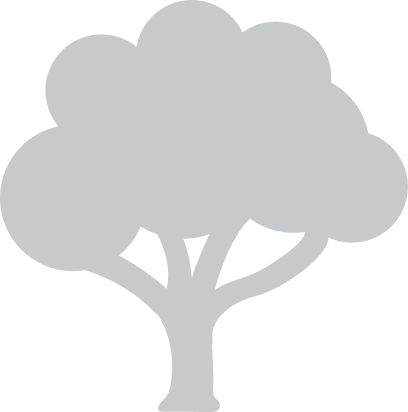 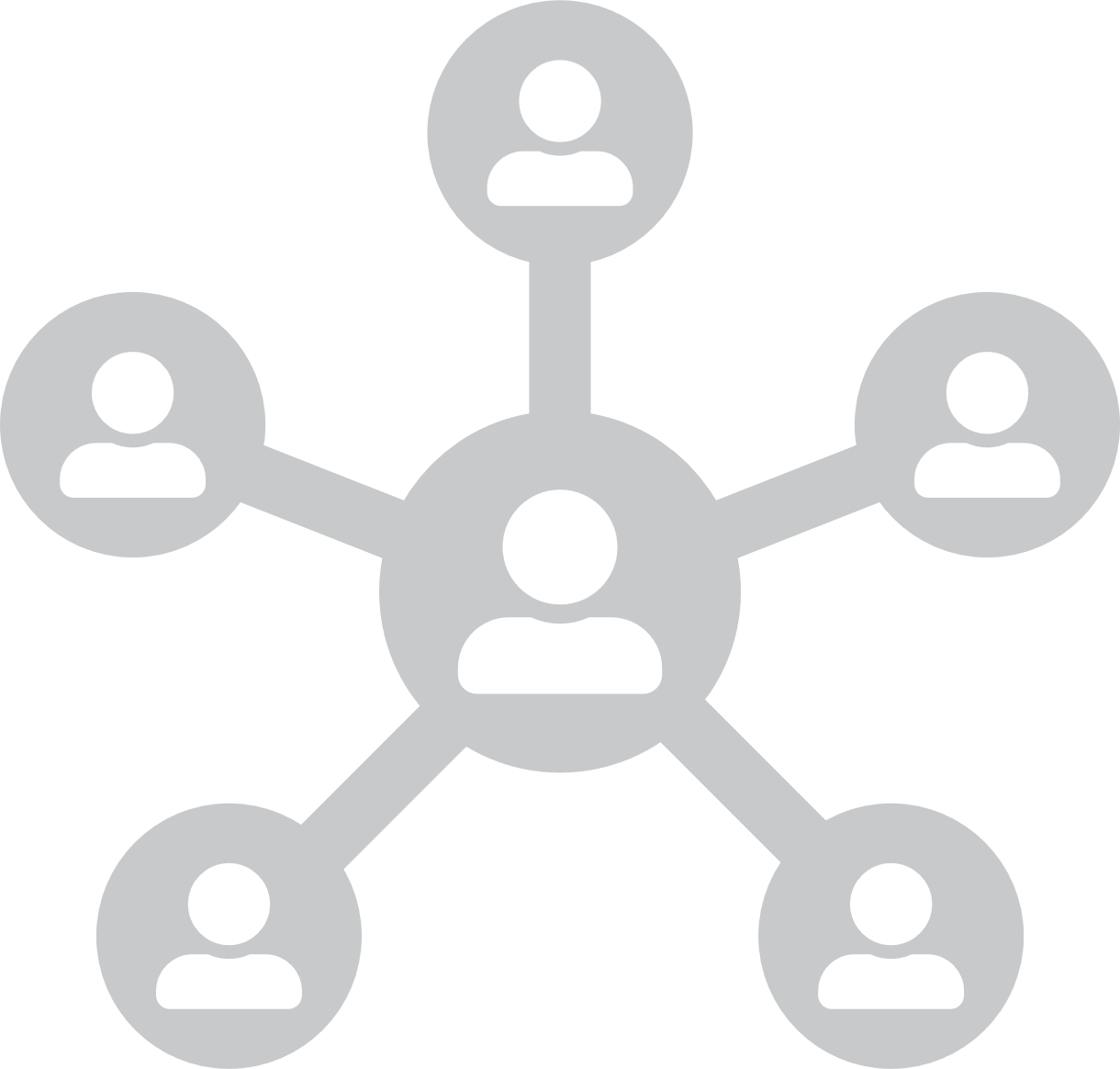 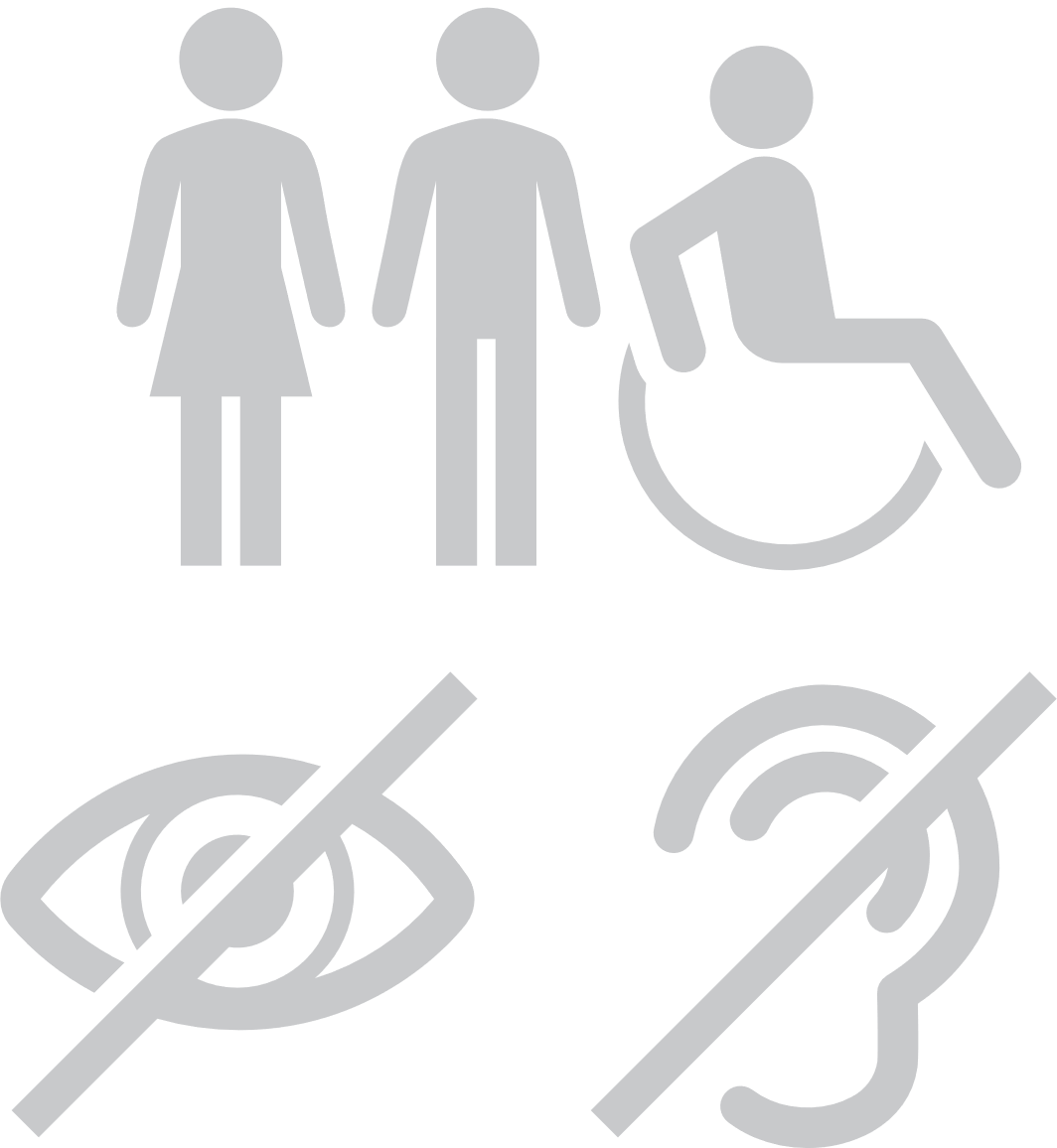 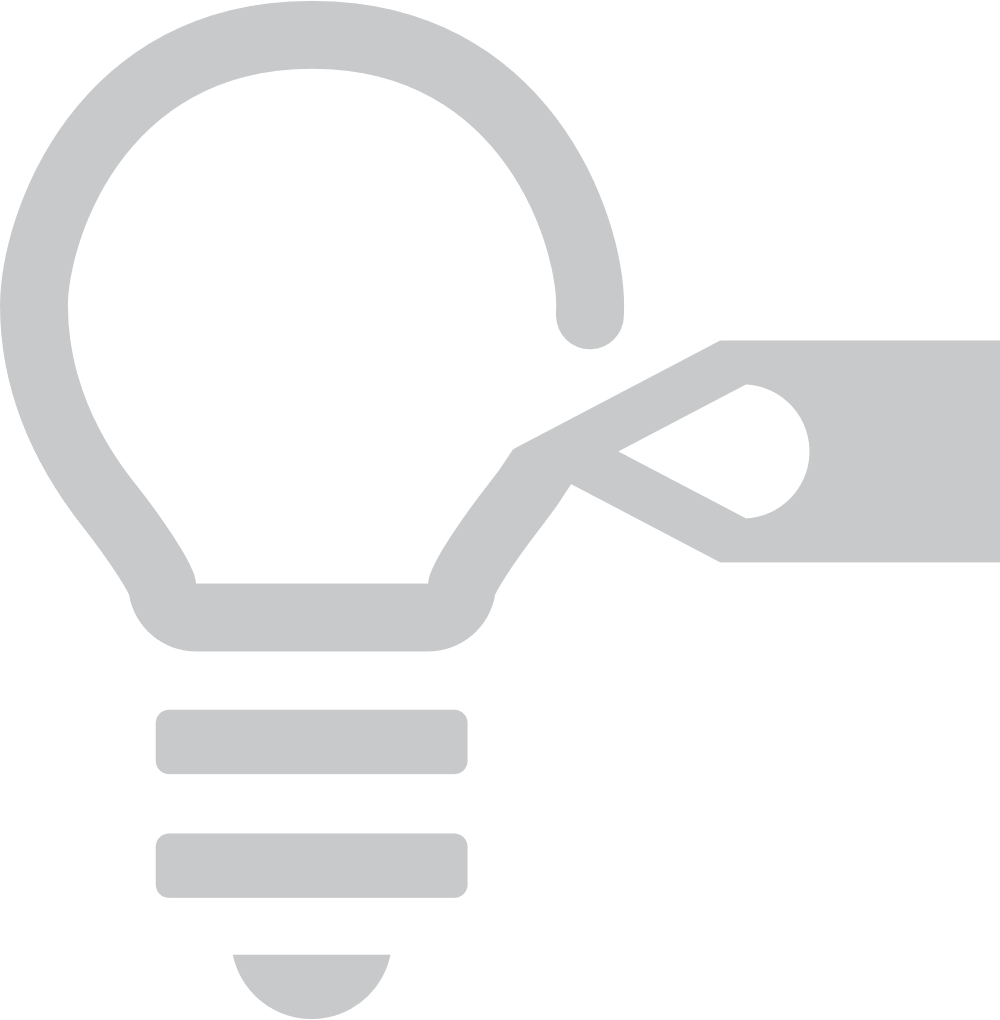 LE NUMÉRIQUE ET L’ENVIRONNEMENTLa mise en place d’une application de régulation de son usage avec un affichage de son empreinte carbone en lien avec ses services numériques.LE NUMÉRIQUE ET SON IMPACT SOCIALLa mise en place de partenariats avec des ESS.L’ACCESSIBILITÉ DES SERVICES NUMÉRIQUESLa mise en place d’un schéma pluriannuel autour de l’accessibilité des services.LA STRATÉGIE DES ORGANISATIONS ET 
LE NUMÉRIQUE RESPONSABLEL’insertion d’enjeux autour du Numérique Responsable dans la stratégie globale de l’organisation.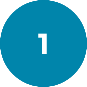 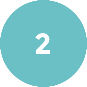 Des informations générales sur le candidat et 
la réalisation / l’initiative présentée ;Des éléments spécifiques sur votre réalisation : mettez en avant votre projet, et montrez au jury, à travers vos indications, en quoi celle-ci est particulièrement remarquable.Votre logo :Nom de organisation / équipe :Représentant :Contact mail :Nombre de personnes ayant travaillé sur le projet :Temps de réalisation :Nombre d’utilisateurs concernés :